			Atelier Le Lapin Argile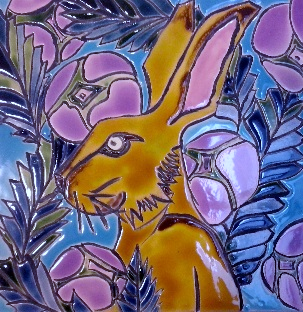 Marie des Courtils13 rue Saint Jean 75017 Parisatelierlapinargile@gmail.com 06 50 53 64 28https://www.facebook.com/le.lapin.argile https://lapin-argile.fr				Autorisation sortie d’école 2019-2020Je, soussigné (e)…………………………………………………, responsable légal(e) de……………………………………………………….… né(e) le …………………………….., fréquentant l’établissement scolaire………………………………………..………… dans la classe ……….. autorise Marie des Courtils à récupérer mon enfant à l’école le ………………. à …….h…….. afin de participer à un atelier de céramique au 13, rue Saint Jean 75017 Paris.Fait à ……………………….., le………………………………Signature 